КРАСНОКУТСЬКА СЕЛИЩНА РАДА БОГОДУХІВСЬКОГО РАЙОНУ ХАРКІВСЬКОЇ ОБЛАСТІВІДДІЛ   ОСВІТИ, МОЛОДІ ТА СПОРТУН А К А З02.06.2021                                      Краснокутськ                                    № 138Про підсумки проведення змагань з міні-футболуна Кубок Краснокутського селищного головиНа виконання Закону України «Про фізичну культуру і спорт», Програми економічного і соціального розвитку Краснокутської селищної територіальної громади на 2021 рік, затвердженої рішенням ІІІ сесії VIII скликання від 22.12.2020 № 63-VIII (зі змінами), календарного плану фізкультурно-оздоровчих та спортивних заходів в Краснокутській громаді на 2021 рік, наказу відділу освіти, молоді та спорту Краснокутської селищної ради від 11.05.2021 № 103 «Про організацію та проведення змагань з міні-футболу на Кубок Краснокутського селищного голови», враховуючи протокол результатів змагань, керуючись Законом України «Про місцеве самоврядування в Україні», н а к а з у ю:1. Відзначити дипломами відділу освіти, молоді та спорту Краснокутської селищної ради переможців та призерів змагань з міні-футболу на Кубок Краснокутського селищного голови (додаток 1).2. Нагородити медалями, кубками переможців та призерів вищезазначених змагань.3. Контроль за виконанням даного наказу залишаю за собою.Начальник відділу освіти, молоді та спорту                                                                          Тетяна КРАЛЯВізи:Додаток 1до наказу відділуосвіти, молоді та спортувід 02.05.2021 № 138Список переможців та призерівзмагань з міні-футболу на Кубок Краснокутського селищного голови                                        Старша група1. Команда ФК «Краснокутськ» смт Краснокутськ- І місце;2. Команда «Аякс» смт Краснокутськ – ІІ місце;3. Команда «Шторм» смт Краснокутськ- ІІІ місце.                                         Середня групаКоманда «Сокіл» смт Краснокутськ, І місце;Команда «Краснокутськ-2», ІІ місце;Команда МФК «Княжа», ІІІ місце.Заступник начальника відділу В. КОЛОНТАЄВСЬКАЮрисконсульт групи по господарському обслуговуванню відділу А. ЗАМУРЕЙГоловний спеціаліст (розробник)                 В. ДМИТРЮК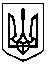 